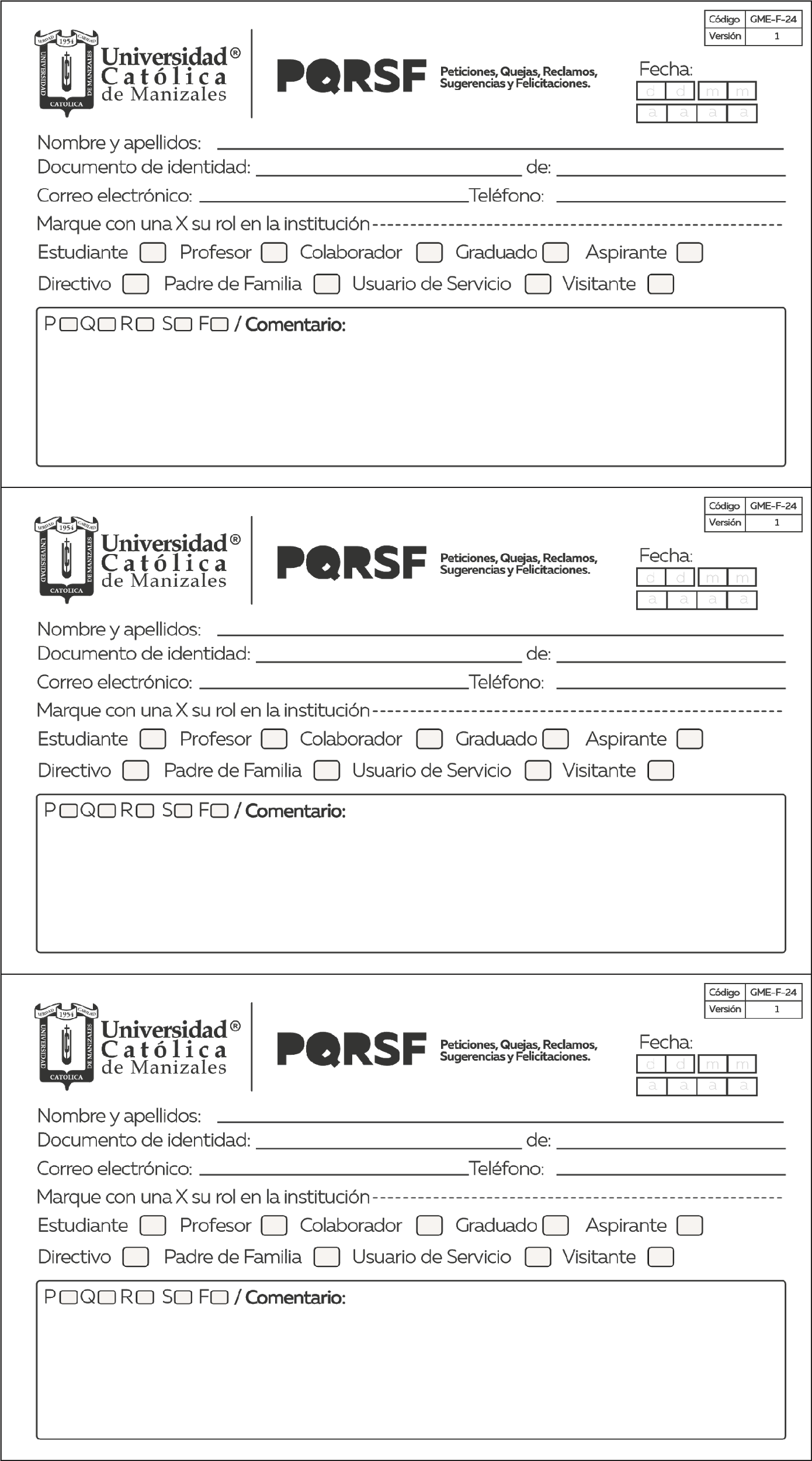 CONTROL DE CAMBIOSElaboróRevisóAprobóFecha de vigenciaCoordinación de Mercadeo y ComunicacionesDirección de Aseguramiento de la CalidadLíder SIGConsejo de RectoríaMayo del 2021FECHAVERSIÓNÍTEMMODIFICACIÓNMayo del 202101Todo el documentoCreación del documento